參加研究同意書 您現在被邀請參加一項醫療研究在您同意參與之前，研究員必須事先告知您下列事項：(i)	本項醫療研究的目的、程序及持續時間；(ii)  	任何實驗性程序；(iii) 	研究任何可合理預見之風險、不適症狀及利益；(iv) 	任何潛在有利的替代程序或治療方法；以及(v)  	相關資料將如何保持機密性。於適當時，研究員也必須告知您：(i)   	如有受傷情形發生，可獲得哪些賠償或醫療處置；(ii)  	不可預知風險發生的可能性；(iii) 	研究員可能停止您參與研究的情況；(iv) 	任何您需自付的額外費用；(v)  	如您決定停止參與研究時，會如何處理；(vi) 	您何時會被告知可能影響您參與意願的新發現；以及以及(vii) 	有多少人將會參與此項醫療研究。(viii)   本條適用臨床試驗：本臨床試驗的說明，依據美國法律的規定，將可在www.ClinicalTrials.gov 網址查詢。該網站將不包括可識別你身份的資訊。該網站最多僅將提供試驗結果的摘要。您可在任何時候搜尋該網站。若您同意參與，您必須提供簽有您的姓名的本份文件和一份研究書面摘要。如對本項研究任何疑問，您可隨時撥打       (電話號碼)與        (姓名) 聯絡。若您對身為研究受試者之權利或於受傷後該怎麼作有任何疑問，您可與      (姓名)聯繫。您係自願參與本項研究，若您拒絕參加或中途決定停止的話，您將不會受罰或損失利益。您在此處簽名，即表示您已被口頭告知醫療研究的內容，包括上述資訊，且您自願同意參與研究。________________________________________ 		____________參與者簽名 		  					日期/時間________________________________________		____________見證人簽名			 				日期/時間Principal Investigator:      Application No.:      Study Title:      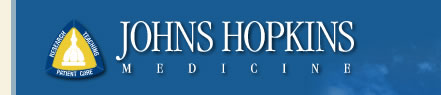 